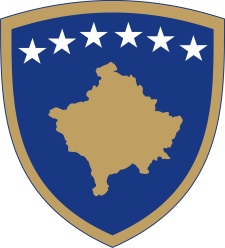 Republika e KosovësRepublika Kosova-Republic of KosovoQeveria - Vlada - Government                              Br. 01/ 46              Datum: 11.05.2018Na osnovu  člana  92 stav 4. i člana  93 stav  (4) Ustava Republike Kosovo, člana 4 Pravilnika br. 02/2011 o oblastima administrativnih odgovornosti Kancelarije Premijera i ministarstava, izmenjenog i dopunjenog  Pravilnikom br. 14/2017, Pravilnikom br. 15/2017 i Pravilnikom br. 16/2017, i člana  19 Pravilnika o radu Vlade Republike Kosova  br. 09/2011, Vlada Republike Kosova je, na sednici održanoj 11. maja 2018 godine, donela:O D L U K AUsvojena je strategija za komunikacije i informacije za podršku procesu evropskih integracija Kosova, u 2018 - 2021.  Obavezuje se Ministarstvo za evropske integracije i druge nadležne institucije na sprovođenje strategije iz tačke 1 . ova odluka. Odluka stupa na snagu danom potpisivanja.Ramush HARADINAJ		___________________                                                                                     Premijer Republike Kosovo   Dostavlja se:zamenicima Premijera svim ministarstvima  (ministrima )generalnom sekretaru KPR-a  		Arhivi VladeRepublika e KosovësRepublika Kosova-Republic of KosovoQeveria - Vlada - Government                              Br. 02/ 46              Datum: 11.05.2018Na osnovu  člana  92 stav 4. i člana  93 stav  (4) Ustava Republike Kosovo, članaka 4, 9, 10, 44 i člana 45 Zakona br. 03/L-139 o eksproprijaciji nekretnina , sa izvršenim izmenama i dopunama,zakonom br. 03/L-205, člana 4 Pravilnika br. 02/2011 o oblastima administrativnih odgovornosti Kancelarije Premijera i ministarstava, izmenjenog i dopunjenog  Pravilnikom br. 14/2017, Pravilnikom br. 15/2017 i Pravilnikom br. 16/2017, i člana  19 Pravilnika o radu Vlade Republike Kosova  br. 09/2011, Vlada Republike Kosova je, na sednici održanoj 11. maja 2018 godine, donela: P  R  E  L  I  M  I  N  A  R N U  O D L U K U Odobrava setrajna  eksproprijacija sa stvaranjem prava službenmosti za javni interes nekretnina vlasnika i nosilaca interesa koje su predmet realizacije sledečih projekata:- izgradnja vazdušne linije  110 kV u Suvoj Reci – Pod stanica  Orahovac, katastarske oblasti: Orahovac, Velika Hoca, Zočishte, Opterushe i Brestovce, opština Orahovac, i katastarska  područja Suva Reka, Reshtan, Studentčan, Samadredže u opštin Suva Reka ; - Izgradnja  vazdušne linije 220 kV za priključenje pod stanice Glogovac ,  katastarska područja Glogovac, Krajkovo Shtrubullova, opština Glogovac; - izgradnja vazdušne linije  110 kV – pod stanica  Priština 6 - podstanica Priština 4, katastarsko područje Priština, Opština Priština; - izgradnja vazdušne linije 110 kV za priključenje sa podstanicom Mitrovici, katastarsko područje Mitrovica, Opština Mitrovica;- izgradnja vazdušne i koblovske linije  110 kV za priključenje pod stanice Kosovo Polje,  , katastarsko područje Kosovo Polje, opština  Kosovo Polje i katastarske oblasti Ugljare, opština Gračanica, podprema katastarskim evidencijama za vlasnika nekretnina njihov položaj u okviru projekta javnog interesa, kao i njihove površine, koje tabele predstavljaju sastavni dio ove odluke.    Obavezuje se Odeljenje za eksproprijaciju / MSPP, da u roku od 5 (pet) radnih dana, obavesti vlasnika i pretendenta na imovinu, koja će biti ekspropisana i u roku od 10 radnih dana nakon usvajanja iste, objavi u Službenom listu Kosova, i u novinama velikog tiraža na KosovuProtiv ove odluke, ili nekog njenog dela imaju pravo da podnesu žalbu u roku od trideset (30) kalendarskih dana pred nadležnim sudom, potražioc  i svako lice koje je vlasnik ili posednik interesa za nepokretnosti koje su predmet ove odluke.  Za sprovođenje ove odluke dužno je Odeljenje za eksproprijaciju (MSPP), Ministarstvo za infrastrukturu,  Ministarstvo finansija i javno preduzeče opeater sistema, transmisije i tržišta A:D. (KOSTT ) . Odluka stupa na snagu na dan njenog objavljivanja u Službenom listu Republike Kosovo iu novinama velikog tiraža  na Kosovu.Ramush HARADINAJ		___________________                                                                                     Premijer Republike Kosovo   Dostavlja se:zamenicima Premijera svim ministarstvima  (ministrima )generalnom sekretaru KPR-a  		Arhivi VladeRepublika e KosovësRepublika Kosova-Republic of KosovoQeveria - Vlada - Government                              Br. 03/ 46              Datum: 11.05.2018Na osnovu  člana  92 stav 4. i člana  93 stav  (4) Ustava Republike Kosovo, članaka 4, 9, 10, 44 i člana 45 Zakona br. 03/L-139 o eksproprijaciji nekretnina , sa izvršenim izmenama i dopunama,zakonom br. 03/L-205, člana 4 Pravilnika br. 02/2011 o oblastima administrativnih odgovornosti Kancelarije Premijera i ministarstava, izmenjenog i dopunjenog  Pravilnikom br. 14/2017, Pravilnikom br. 15/2017 i Pravilnikom br. 16/2017, i člana  19 Pravilnika o radu Vlade Republike Kosova  br. 09/2011, Vlada Republike Kosova je, na sednici održanoj 11. maja 2018 godine, donela:O D L U K U Odobrava se dalje razmatranje zahteva za eksproprijaciju za javni interes nepokretnosti vlasnika i nosilaca interesa koje su predmet izgradnje infrastrukturnog projekta - izgradnja autoputa '' Priština - Gnjilane - Bela zemlja ' 'Segment Banule – Bresalce, koji pogađa opštine Lipljane (katastarsko područje Banule, Sllovi, Smaluša), Gracanica (katastarska područja (Dobratin), Novo Brdo (katastarska područja Gornje Kufce , Koretište, Parallovo) i Gnjilane (katastarske zone Bresalce, Poneš i Zhegovce ), u skladu sa tabelama prepisanim iz nadležnih katastarskih podataka za nosioce nepokretnosti, njihov položaj u okviru projekta od javnog interesa, kao i njihovu površinu, koje  tabele predstavljaju sastavni dio ove odluke.  Vrednost kompenzacije imovine utvrđuje Ministarstvo finansija, u skladu sa Zakonom br. 03 / L-139 o eksproprijaciji nepokretne imovine sa izmenama i dopunama koje su izvršene Zakonom br. 03/l-205 i Administrativnog uputstva br. 02/2015 za odobrenje metoda i tehničkih kriterijuma  za ocenjivanje koji će biti korišćeni za izračunavanje visine naknade za eksproprisanu nepokretnost i štete koja se prouzrokuje  eksproprijacijom.Za sprovođenje ove odluke dužno je Odeljenje za eksproprijaciju (MSPP), Ministarstvo za infrastrukturu i Ministarstvo finansija. Odluka stupa na snagu na dan njenog objavljivanja u Službenom listu Republike Kosovo iu novinama velikog tiraža  na Kosovu.Ramush HARADINAJ		___________________                                                                                     Premijer Republike Kosovo   Dostavlja se:zamenicima Premijera svim ministarstvima  (ministrima )generalnom sekretaru KPR-a  		Arhivi VladeRepublika e KosovësRepublika Kosova-Republic of KosovoQeveria - Vlada - Government                              Br. 04/ 46              Datum: 11.05.2018Na osnovu  člana  92 stav 4. i člana  93 stav  (4) Ustava Republike Kosovo, u skladu sa članom 7 stav 5. Zakona br. 04/L-052 o međunarodnim sporazumima , člana 4 Pravilnika br. 02/2011 o oblastima administrativnih odgovornosti Kancelarije Premijera i ministarstava, izmenjenog i dopunjenog  Pravilnikom br. 14/2017, Pravilnikom br. 15/2017 i Pravilnikom br. 16/2017, i člana  19 Pravilnika o radu Vlade Republike Kosova  br. 09/2011, Vlada Republike Kosova je, na sednici održanoj 11. maja 2018 godine, donela:O D L U K U Usvaja se predlog Ministarstva finansija da se traži od predsednika Republike Kosovo davanje ovlašćenja za potpisivanje Međunarodnog sporazuma " Projekat puta 6 od Peći do Kijeva".  Vlada Republike Kosovo preporučuje Predsedniku Republike Kosovo davanje ovlasti ministru finansija da potpiše sporazum iz tačke 1. ove odluke, u skladu sa Zakonom o međunarodnim sporazumima. Odluka stupa na snagu danom potpisivanja.Ramush HARADINAJ		___________________                                                                                     Premijer Republike Kosovo   Dostavlja se:zamenicima Premijera svim ministarstvima  (ministrima )generalnom sekretaru KPR-a  		Arhivi VladeRepublika e KosovësRepublika Kosova-Republic of KosovoQeveria - Vlada - Government                              Br. 05/ 46              Datum: 11.05.2018Na osnovu  člana  92 stav 4. i člana  93 stav  (4) Ustava Republike Kosovo, u skladu sa članom 7 stav 5. Zakona br. 04/L-052 o međunarodnim sporazumima , člana 4 Pravilnika br. 02/2011 o oblastima administrativnih odgovornosti Kancelarije Premijera i ministarstava, izmenjenog i dopunjenog  Pravilnikom br. 14/2017, Pravilnikom br. 15/2017 i Pravilnikom br. 16/2017, i člana  19 Pravilnika o radu Vlade Republike Kosova  br. 09/2011, Vlada Republike Kosova je, na sednici održanoj 11. maja 2018 godine, donela:O D L U K U Usvaja se u principu inicijativu Ministarstva finansija za pregovara sporazuma o grantu između Republike Kosovo, koju zastupa Ministarstvo finansija i Evropske banke za obnovu i razvoj (EBRD) za finansiranje projekta "Rehabilitacija železničke pruge 10, faza 2, segment Kosovo Polje - Mitrovica ''.  Tokom pregovora ovog sporazuma, Ministarstvo finansija je dužno da postupa u skladu sa odredbama Ustava Republike Kosovo, Zakona o međunarodnim sporazumima i drugim zakonskim propisima koji su na snazi.  Odluka stupa na snagu danom potpisivanja.Ramush HARADINAJ		___________________                                                                                     Premijer Republike Kosovo   Dostavlja se:zamenicima Premijera svim ministarstvima  (ministrima )generalnom sekretaru KPR-a  		Arhivi VladeRepublika e KosovësRepublika Kosova-Republic of KosovoQeveria - Vlada - Government                              Br. 06/ 46              Datum: 11.05.2018Na osnovu  člana  92 stav 4. i člana  93 stav  (4) Ustava Republike Kosovo, u skladu sa članom 7 stav 5. Zakona br. 04/L-052 o međunarodnim sporazumima , člana 4 Pravilnika br. 02/2011 o oblastima administrativnih odgovornosti Kancelarije Premijera i ministarstava, izmenjenog i dopunjenog  Pravilnikom br. 14/2017, Pravilnikom br. 15/2017 i Pravilnikom br. 16/2017, i člana  19 Pravilnika o radu Vlade Republike Kosova  br. 09/2011, Vlada Republike Kosova je, na sednici održanoj 11. maja 2018 godine, donela:O D L U K U Usvaja se u principu inicijativu Ministarstva kulture , omladine i sporta,  za pregovara sporazuma sa Vladom Republike Turskeu cilju unapređenja dalje saradnje u oblasti međunarodnih odnosa u oblasti omladine i sporta.  Tokom pregovora ovog sporazuma, Ministarstvo kulture omladine i sporta  je dužno da postupa u skladu sa odredbama Ustava Republike Kosovo, Zakona o međunarodnim sporazumima i drugim zakonskim propisima koji su na snazi.  Odluka stupa na snagu danom potpisivanja.Ramush HARADINAJ		___________________                                                                                     Premijer Republike Kosovo   Dostavlja se:zamenicima Premijera svim ministarstvima  (ministrima )generalnom sekretaru KPR-a  		Arhivi VladeRepublika e KosovësRepublika Kosova-Republic of KosovoQeveria - Vlada - Government                              Br. 07/ 46              Datum: 11.05.2018Na osnovu  člana  92 stav 4. i člana  93 stav  (4) Ustava Republike Kosovo, u skladu sa članom 7 stav 5. Zakona br. 04/L-052 o međunarodnim sporazumima , člana 4 Pravilnika br. 02/2011 o oblastima administrativnih odgovornosti Kancelarije Premijera i ministarstava, izmenjenog i dopunjenog  Pravilnikom br. 14/2017, Pravilnikom br. 15/2017 i Pravilnikom br. 16/2017, i člana  19 Pravilnika o radu Vlade Republike Kosova  br. 09/2011, Vlada Republike Kosova je, na sednici održanoj 11. maja 2018 godine, donela:O D L U K U Usvaja se u principu inicijativu Ministarstva za evropske intergracije  zaza zaključivanje trilateralnog sporazuma između Evropske unije, Kosova i Makedonije za 2017 godinu, za “ Program prekogranične saradnje IPA II između Kosova i Makedonije.  Obavezuje se Ministarstvo za evropske integracije da preduzme sve korake u skladu sa važečim zakonima u cilju finalizacije konačnog teksta sporazuma.Odluka stupa na snagu danom potpisivanja.Ramush HARADINAJ		___________________                                                                                     Premijer Republike Kosovo   Dostavlja se:zamenicima Premijera svim ministarstvima  (ministrima )generalnom sekretaru KPR-a  		Arhivi VladeRepublika e KosovësRepublika Kosova-Republic of KosovoQeveria - Vlada - Government                              Br. 08/ 46              Datum: 11.05.2018Na osnovu  člana  92 stav 4. i člana  93 stav  (4) Ustava Republike Kosovo, u skladu sa članom 7 stav 5. Zakona br. 04/L-052 o međunarodnim sporazumima , člana 4 Pravilnika br. 02/2011 o oblastima administrativnih odgovornosti Kancelarije Premijera i ministarstava, izmenjenog i dopunjenog  Pravilnikom br. 14/2017, Pravilnikom br. 15/2017 i Pravilnikom br. 16/2017, i člana  19 Pravilnika o radu Vlade Republike Kosova  br. 09/2011, Vlada Republike Kosova je, na sednici održanoj 11. maja 2018 godine, donela:O D L U K U Usvaja se u principu inicijativu Ministarstva za evropske intergracije  za zaključivanje trilateralnog sporazuma između Evropske unije, Kosova i Albanije za 2017 godinu, za “ Program prekogranične saradnje IPA II između Kosova i Albanije.  Obavezuje se Ministarstvo za evropske integracije da preduzme sve korake u skladu sa važečim zakonima u cilju finalizacije konačnog teksta sporazuma.Odluka stupa na snagu danom potpisivanja.Ramush HARADINAJ		___________________                                                                                     Premijer Republike Kosovo   Dostavlja se:zamenicima Premijera svim ministarstvima  (ministrima )generalnom sekretaru KPR-a  		Arhivi VladeRepublika e KosovësRepublika Kosova-Republic of KosovoQeveria - Vlada - Government                              Br. 09/ 46              Datum: 11.05.2018Na osnovu  člana  92 stav 4. i člana  93 stav  (4) Ustava Republike Kosovo, u skladu sa članom 7 stav 5. Zakona br. 04/L-052 o međunarodnim sporazumima , člana 4 Pravilnika br. 02/2011 o oblastima administrativnih odgovornosti Kancelarije Premijera i ministarstava, izmenjenog i dopunjenog  Pravilnikom br. 14/2017, Pravilnikom br. 15/2017 i Pravilnikom br. 16/2017, i člana  19 Pravilnika o radu Vlade Republike Kosova  br. 09/2011, Vlada Republike Kosova je, na sednici održanoj 11. maja 2018 godine, donela:O D L U K U Usvaja se u principu inicijativu Ministarstva za evropske intergracije  za zaključivanje finansijskog sporazuma za IPA II sa Evropskom Unijom.  Obavezuje se Ministarstvo za evropske integracije da preduzme sve korake u skladu sa važečim zakonima u cilju finalizacije konačnog teksta sporazuma.Odluka stupa na snagu danom potpisivanja.Ramush HARADINAJ		___________________                                                                                     Premijer Republike Kosovo   Dostavlja se:zamenicima Premijera svim ministarstvima  (ministrima )generalnom sekretaru KPR-a  		Arhivi Vlade